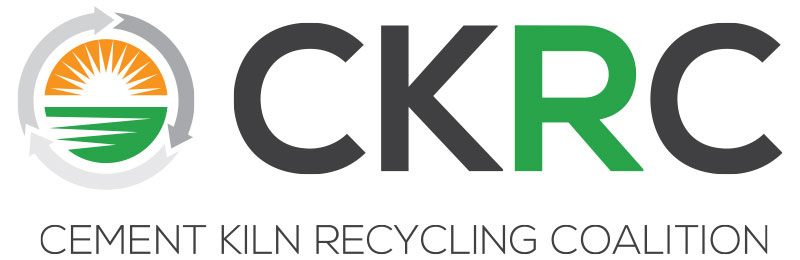 CKRC Technical/Regulatory WorkshopExploring the Regulatory Building Blocks of Energy Recovery:HOW and WHY we do what we do! # PasstheTorchPart II:  Diving Deeper into the IssuesWednesday, April 4, 2019